Groepsvorming: kleur en vorm.(vormen 1)De cirkel: ronde lijn.Het vierkant: vorm met vier even lange kanten.De driehoek: vorm met drie hoeken en drie kanten.De rechthoek: Een rechthoek is een vierhoek met vier hoeken, 2 kanten zijn langer dan de andere kanten.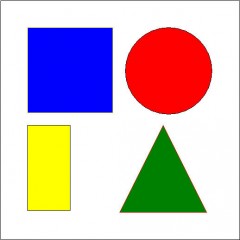 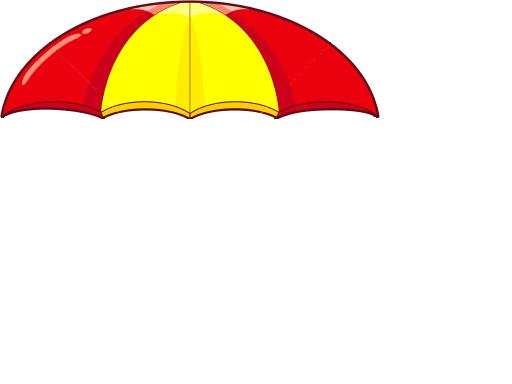 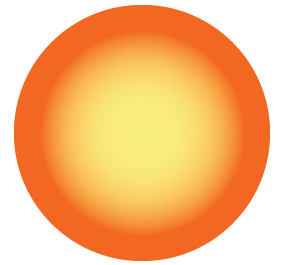 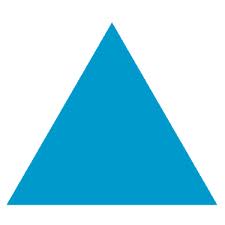 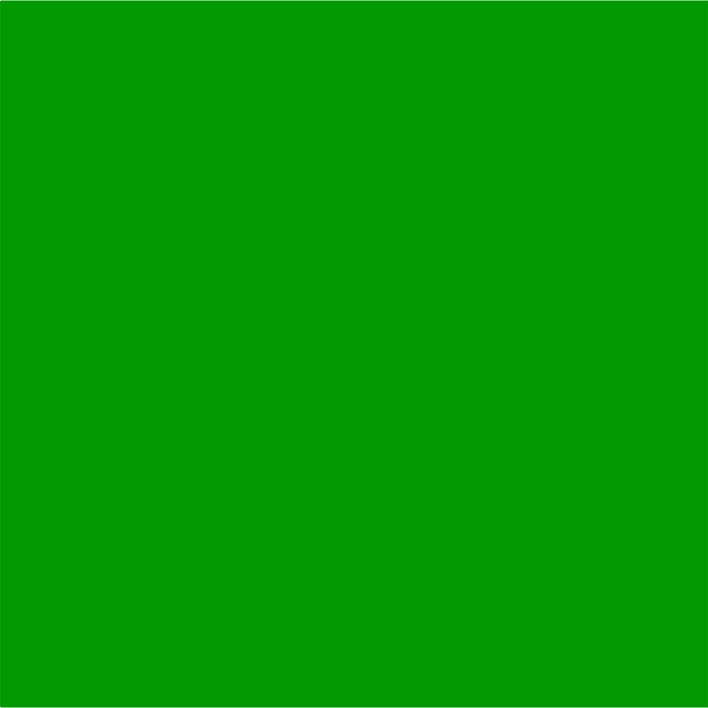 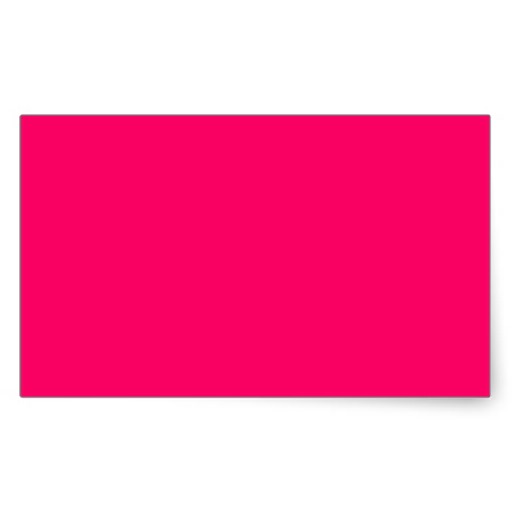 